SNP Memo #2019-2020-13
COMMONWEALTH of VIRGINIA 
Department of Education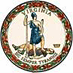 DATE: 	September 13, 2019  TO: 		Directors, Supervisors, and Contact Persons AddressedFROM: 	Dr. Sandra C. Curwood, RDN SandySUBJECT: Request for Event and Activity Information from the School Nutrition and Child Nutrition Programs – Reminder The Virginia Department of Education’s Office of School Nutrition would like to collect event and activity information from the School Nutrition and Child Nutrition Programs across the Commonwealth. We look forward to showcasing your good work, assisting with promotions, identifying guest celebrities and sharing the information with the U.S. Department of Agriculture (USDA). Please complete the events survey for each activity, location, school, program, or division event. Please let us know about mobile meal programs, meals during inclement weather, SFPSP kickoff and spike events, VA 365 project events, Farm to School events, National School Breakfast and Lunch Week, School Meal Hero, and any other upcoming awards, presentations, or recognitions by Friday, September 20, 2019. This info will be shared on social media to provide positive highlight to the wonderful work that each program sponsor conducts on behalf of ensuring that all children have access to good, healthy food. If you have questions or need additional information, please contact the school nutrition program specialist assigned to your school division.  SCC/cc